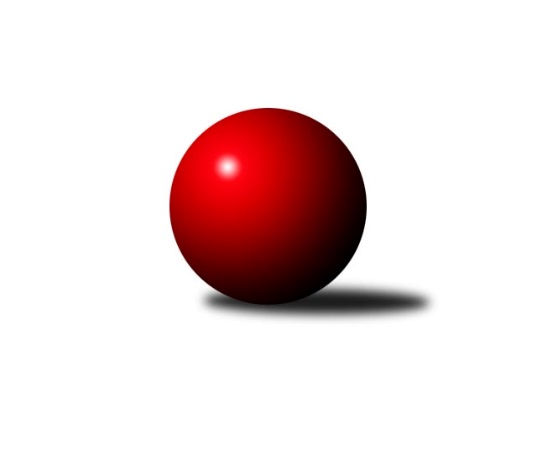 Č.1Ročník 2022/2023	13.5.2024 OP Jindřichův Hradec 2022/2023Statistika 1. kolaTabulka družstev:		družstvo	záp	výh	rem	proh	skore	sety	průměr	body	plné	dorážka	chyby	1.	TJ Slovan Jindřichův Hradec B	1	1	0	0	5.0 : 1.0 	(6.0 : 2.0)	1559	2	1096	463	36	2.	TJ Jiskra Nová Bystřice C	1	1	0	0	5.0 : 1.0 	(5.0 : 3.0)	1603	2	1137	466	52	3.	TJ Kunžak C	1	1	0	0	4.0 : 2.0 	(4.5 : 3.5)	1559	2	1107	452	44	4.	TJ Tatran Lomnice nad Lužnicí B	0	0	0	0	0.0 : 0.0 	(0.0 : 0.0)	0	0	0	0	0	5.	TJ Sokol Slavonice C	1	0	0	1	2.0 : 4.0 	(3.5 : 4.5)	1538	0	1111	427	56	6.	TJ Centropen Dačice F	1	0	0	1	1.0 : 5.0 	(3.0 : 5.0)	1537	0	1114	423	48	7.	TJ Nová Včelnice B	1	0	0	1	1.0 : 5.0 	(2.0 : 6.0)	1485	0	1076	409	42Tabulka doma:		družstvo	záp	výh	rem	proh	skore	sety	průměr	body	maximum	minimum	1.	TJ Slovan Jindřichův Hradec B	1	1	0	0	5.0 : 1.0 	(6.0 : 2.0)	1559	2	1559	1559	2.	TJ Jiskra Nová Bystřice C	1	1	0	0	5.0 : 1.0 	(5.0 : 3.0)	1603	2	1603	1603	3.	TJ Centropen Dačice F	0	0	0	0	0.0 : 0.0 	(0.0 : 0.0)	0	0	0	0	4.	TJ Tatran Lomnice nad Lužnicí B	0	0	0	0	0.0 : 0.0 	(0.0 : 0.0)	0	0	0	0	5.	TJ Kunžak C	0	0	0	0	0.0 : 0.0 	(0.0 : 0.0)	0	0	0	0	6.	TJ Nová Včelnice B	0	0	0	0	0.0 : 0.0 	(0.0 : 0.0)	0	0	0	0	7.	TJ Sokol Slavonice C	1	0	0	1	2.0 : 4.0 	(3.5 : 4.5)	1538	0	1538	1538Tabulka venku:		družstvo	záp	výh	rem	proh	skore	sety	průměr	body	maximum	minimum	1.	TJ Kunžak C	1	1	0	0	4.0 : 2.0 	(4.5 : 3.5)	1559	2	1559	1559	2.	TJ Tatran Lomnice nad Lužnicí B	0	0	0	0	0.0 : 0.0 	(0.0 : 0.0)	0	0	0	0	3.	TJ Jiskra Nová Bystřice C	0	0	0	0	0.0 : 0.0 	(0.0 : 0.0)	0	0	0	0	4.	TJ Sokol Slavonice C	0	0	0	0	0.0 : 0.0 	(0.0 : 0.0)	0	0	0	0	5.	TJ Slovan Jindřichův Hradec B	0	0	0	0	0.0 : 0.0 	(0.0 : 0.0)	0	0	0	0	6.	TJ Centropen Dačice F	1	0	0	1	1.0 : 5.0 	(3.0 : 5.0)	1537	0	1537	1537	7.	TJ Nová Včelnice B	1	0	0	1	1.0 : 5.0 	(2.0 : 6.0)	1485	0	1485	1485Tabulka podzimní části:		družstvo	záp	výh	rem	proh	skore	sety	průměr	body	doma	venku	1.	TJ Slovan Jindřichův Hradec B	1	1	0	0	5.0 : 1.0 	(6.0 : 2.0)	1559	2 	1 	0 	0 	0 	0 	0	2.	TJ Jiskra Nová Bystřice C	1	1	0	0	5.0 : 1.0 	(5.0 : 3.0)	1603	2 	1 	0 	0 	0 	0 	0	3.	TJ Kunžak C	1	1	0	0	4.0 : 2.0 	(4.5 : 3.5)	1559	2 	0 	0 	0 	1 	0 	0	4.	TJ Tatran Lomnice nad Lužnicí B	0	0	0	0	0.0 : 0.0 	(0.0 : 0.0)	0	0 	0 	0 	0 	0 	0 	0	5.	TJ Sokol Slavonice C	1	0	0	1	2.0 : 4.0 	(3.5 : 4.5)	1538	0 	0 	0 	1 	0 	0 	0	6.	TJ Centropen Dačice F	1	0	0	1	1.0 : 5.0 	(3.0 : 5.0)	1537	0 	0 	0 	0 	0 	0 	1	7.	TJ Nová Včelnice B	1	0	0	1	1.0 : 5.0 	(2.0 : 6.0)	1485	0 	0 	0 	0 	0 	0 	1Tabulka jarní části:		družstvo	záp	výh	rem	proh	skore	sety	průměr	body	doma	venku	1.	TJ Centropen Dačice F	0	0	0	0	0.0 : 0.0 	(0.0 : 0.0)	0	0 	0 	0 	0 	0 	0 	0 	2.	TJ Tatran Lomnice nad Lužnicí B	0	0	0	0	0.0 : 0.0 	(0.0 : 0.0)	0	0 	0 	0 	0 	0 	0 	0 	3.	TJ Jiskra Nová Bystřice C	0	0	0	0	0.0 : 0.0 	(0.0 : 0.0)	0	0 	0 	0 	0 	0 	0 	0 	4.	TJ Kunžak C	0	0	0	0	0.0 : 0.0 	(0.0 : 0.0)	0	0 	0 	0 	0 	0 	0 	0 	5.	TJ Slovan Jindřichův Hradec B	0	0	0	0	0.0 : 0.0 	(0.0 : 0.0)	0	0 	0 	0 	0 	0 	0 	0 	6.	TJ Nová Včelnice B	0	0	0	0	0.0 : 0.0 	(0.0 : 0.0)	0	0 	0 	0 	0 	0 	0 	0 	7.	TJ Sokol Slavonice C	0	0	0	0	0.0 : 0.0 	(0.0 : 0.0)	0	0 	0 	0 	0 	0 	0 	0 Zisk bodů pro družstvo:		jméno hráče	družstvo	body	zápasy	v %	dílčí body	sety	v %	1.	Jan Mol 	TJ Jiskra Nová Bystřice C 	1	/	1	(100%)	2	/	2	(100%)	2.	Matěj Budoš 	TJ Jiskra Nová Bystřice C 	1	/	1	(100%)	2	/	2	(100%)	3.	Matyáš Doležal 	TJ Centropen Dačice F 	1	/	1	(100%)	2	/	2	(100%)	4.	Stanislav Koros 	TJ Slovan Jindřichův Hradec B 	1	/	1	(100%)	2	/	2	(100%)	5.	Martin Novák 	TJ Slovan Jindřichův Hradec B 	1	/	1	(100%)	2	/	2	(100%)	6.	Radka Burianová 	TJ Kunžak C 	1	/	1	(100%)	2	/	2	(100%)	7.	Josef Smažil 	TJ Sokol Slavonice C 	1	/	1	(100%)	1.5	/	2	(75%)	8.	Libuše Hanzalíková 	TJ Kunžak C 	1	/	1	(100%)	1	/	2	(50%)	9.	Marta Budošová 	TJ Jiskra Nová Bystřice C 	1	/	1	(100%)	1	/	2	(50%)	10.	František Běhůnek 	TJ Sokol Slavonice C 	1	/	1	(100%)	1	/	2	(50%)	11.	Jiří Hembera 	TJ Nová Včelnice B 	1	/	1	(100%)	1	/	2	(50%)	12.	Jaroslav Vrzal 	TJ Slovan Jindřichův Hradec B 	1	/	1	(100%)	1	/	2	(50%)	13.	Vladimír Klíma 	TJ Nová Včelnice B 	0	/	1	(0%)	1	/	2	(50%)	14.	Lenka Pudilová 	TJ Slovan Jindřichův Hradec B 	0	/	1	(0%)	1	/	2	(50%)	15.	Lubomír Náměstek 	TJ Centropen Dačice F 	0	/	1	(0%)	1	/	2	(50%)	16.	Marie Kudrnová 	TJ Kunžak C 	0	/	1	(0%)	1	/	2	(50%)	17.	Milena Berková 	TJ Kunžak C 	0	/	1	(0%)	0.5	/	2	(25%)	18.	Lukáš Přikryl 	TJ Centropen Dačice F 	0	/	1	(0%)	0	/	2	(0%)	19.	Martin Kovalčík 	TJ Nová Včelnice B 	0	/	1	(0%)	0	/	2	(0%)	20.	Lucie Kvapilová 	TJ Sokol Slavonice C 	0	/	1	(0%)	0	/	2	(0%)	21.	Dagmar Stránská 	TJ Jiskra Nová Bystřice C 	0	/	1	(0%)	0	/	2	(0%)	22.	Stanislav Musil 	TJ Centropen Dačice F 	0	/	1	(0%)	0	/	2	(0%)Průměry na kuželnách:		kuželna	průměr	plné	dorážka	chyby	výkon na hráče	1.	TJ Jiskra Nová Bystřice, 1-4	1570	1125	444	50.0	(392.5)	2.	TJ Sokol Slavonice, 1-4	1548	1109	439	50.0	(387.1)	3.	TJ Jindřichův Hradec, 1-2	1522	1086	436	39.0	(380.5)Nejlepší výkony na kuželnách:TJ Jiskra Nová Bystřice, 1-4TJ Jiskra Nová Bystřice C	1603	1. kolo	Matěj Budoš 	TJ Jiskra Nová Bystřice C	440	1. koloTJ Centropen Dačice F	1537	1. kolo	Jan Mol 	TJ Jiskra Nová Bystřice C	420	1. kolo		. kolo	Matyáš Doležal 	TJ Centropen Dačice F	408	1. kolo		. kolo	Lukáš Přikryl 	TJ Centropen Dačice F	393	1. kolo		. kolo	Marta Budošová 	TJ Jiskra Nová Bystřice C	385	1. kolo		. kolo	Lubomír Náměstek 	TJ Centropen Dačice F	375	1. kolo		. kolo	Stanislav Musil 	TJ Centropen Dačice F	361	1. kolo		. kolo	Dagmar Stránská 	TJ Jiskra Nová Bystřice C	358	1. koloTJ Sokol Slavonice, 1-4TJ Kunžak C	1559	1. kolo	Radka Burianová 	TJ Kunžak C	452	1. koloTJ Sokol Slavonice C	1538	1. kolo	Lucie Kvapilová 	TJ Sokol Slavonice C	410	1. kolo		. kolo	František Běhůnek 	TJ Sokol Slavonice C	402	1. kolo		. kolo	Marie Kudrnová 	TJ Kunžak C	389	1. kolo		. kolo	Libuše Hanzalíková 	TJ Kunžak C	380	1. kolo		. kolo	Hana Drobiličová 	TJ Sokol Slavonice C	370	1. kolo		. kolo	Josef Smažil 	TJ Sokol Slavonice C	356	1. kolo		. kolo	Milena Berková 	TJ Kunžak C	338	1. koloTJ Jindřichův Hradec, 1-2TJ Slovan Jindřichův Hradec B	1559	1. kolo	Martin Novák 	TJ Slovan Jindřichův Hradec B	405	1. koloTJ Nová Včelnice B	1485	1. kolo	Jiří Hembera 	TJ Nová Včelnice B	405	1. kolo		. kolo	Stanislav Koros 	TJ Slovan Jindřichův Hradec B	396	1. kolo		. kolo	Jaroslav Vrzal 	TJ Slovan Jindřichův Hradec B	391	1. kolo		. kolo	Vladimír Klíma 	TJ Nová Včelnice B	374	1. kolo		. kolo	Zdeňka Klímová 	TJ Nová Včelnice B	370	1. kolo		. kolo	Lenka Pudilová 	TJ Slovan Jindřichův Hradec B	367	1. kolo		. kolo	Martin Kovalčík 	TJ Nová Včelnice B	336	1. koloČetnost výsledků:	5.0 : 1.0	2x	2.0 : 4.0	1x